.WALK LEFT, WALK RIGHT, ½ TURN RIGHT, WALK, RIGHT, WALK LEFT, ½ TURN LEFT, SWAY LEFT SWAY RIGHT, ¼ TURN LEFT, ¼ TURN LEFT, SIDE STEP LEFTCROSS ROCK ¼ TURN RIGHT, STEP ½ TURN STEP RIGHT, STEP ½ TURN STEP LEFT, TRAVELING FORWARD, ½ TURN RIGHT, ¼ TURN RIGHT, CROSSRIGHT SIDE BACK ROCK RECOVER, CHASSE ¼ TURN LEFT, RIGHT FORWARD ROCK RECOVER, 1 ¼ TURN RIGHTLEFT CROSS ROCK SIDE, RIGHT CROSS ROCK ¼ TURN RIGHT, FULL TURN RIGHT, ROCK LEFT FORWARD RECOVER, ROCK LEFT BACK RECOVEREasy option for counts 5-6 - walk forward left, walk forward rightLEFT CROSS RIGHT ROCK RECOVER, RIGHT CROSS LEFT ROCK RECOVER, LEFT CROSS, ¼ TURN LEFT, LEFT MAMBO BACKRestart from here on wall 2 after adding an & count to change weightRIGHT ROCK & CROSS, LEFT ROCK & CROSS, SWAY RIGHT, SWAY LEFT, BEHIND SIDE STEP SPIRAL FULL TURN LEFTREPEATRESTARTRestart on 2nd wall after count 40 (left mambo back) facing 12:00 wall. Add an & count stepping right beside left and start from count 1ENDINGTo finish facing the front, as the music slows you will be starting the dance again from 6:00. Do counts 1-2& (now facing 12:00) and walk slowly right, left, right to finishWalk This Earth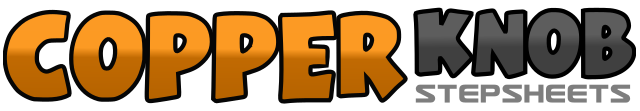 .......Count:48Wall:2Level:Intermediate.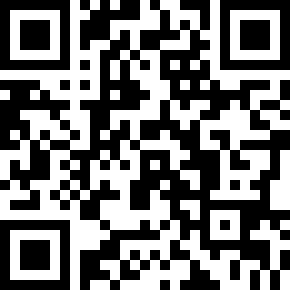 Choreographer:Dee Musk (UK)Dee Musk (UK)Dee Musk (UK)Dee Musk (UK)Dee Musk (UK).Music:Just A Dream - Jimmy WayneJust A Dream - Jimmy WayneJust A Dream - Jimmy WayneJust A Dream - Jimmy WayneJust A Dream - Jimmy Wayne........1-2&Walk forward left, walk forward right, make a ½ turn right stepping left beside right3-4&Walk forward right, walk forward left, make a ½ turn left stepping right beside left5-6Sway left, sway right7&8Make a ¼ turn left, make a ¼ turn left stepping right beside left, step left to left side1&2Cross rock right over left, recover weight to left, make a ¼ turn right stepping forward on right3&4Step forward on left, make a ½ turn right stepping forward on right, step forward on left5&6Step forward on right, make a ½ turn left stepping forward on left, step forward on right7&8Traveling forward, make a ½ turn right stepping back on left, make a ¼ turn right stepping right to right side, cross left over right1-2&Step right to right side, rock left behind right, recover weight to right3&4Step left to left side, close right beside left, make a ¼ turn left stepping forward on left5-6Rock forward on right, recover weight to left7&8Traveling backwards, make a ½ turn right stepping forward on right, make a ½ turn right stepping back on left, make a ¼ turn right stepping right to right side1&2Rock left across right, recover weight on right, step left to left side3&4Rock right across left, recover weight on left, make a ¼ turn right stepping forward on right5-6Make a ½ turn right, stepping back on left., make a ½ turn right stepping forward on right7&8&Rock forward on left, recover weight to right, rock back on left, recover weight to right1-2&Cross left over right, rock out on right, recover weight to left3-4&Cross right over left, rock out on left, recover weight to right5-6Cross left over right, make a ¼ turn left stepping back on right7&8Rock back on left, recover weight on right, step forward on left1&2Rock right out to right side, recover weight to left, cross right over left3&4Rock left out to left side, recover weight to right, cross left over right5-6Sway right, sway left7&8Step right behind left, step left to left side, step forward on right and make a full spiral turn left, weight ending on right